Politische Beteiligung
Dimensionen politischer BeteiligungMan kann 7 Dimensionen politischer Beteiligung unterscheiden. (vgl. Decker u. a. (2013, S.37)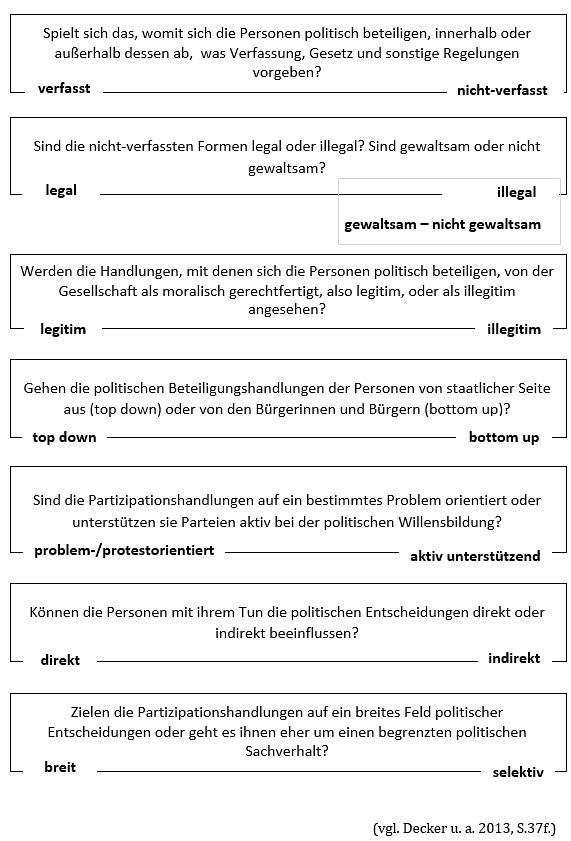 Arbeitsanregungen:Ordnen Sie die nachfolgenden Formen politischer Beteiligung den Dimensionen zu. 